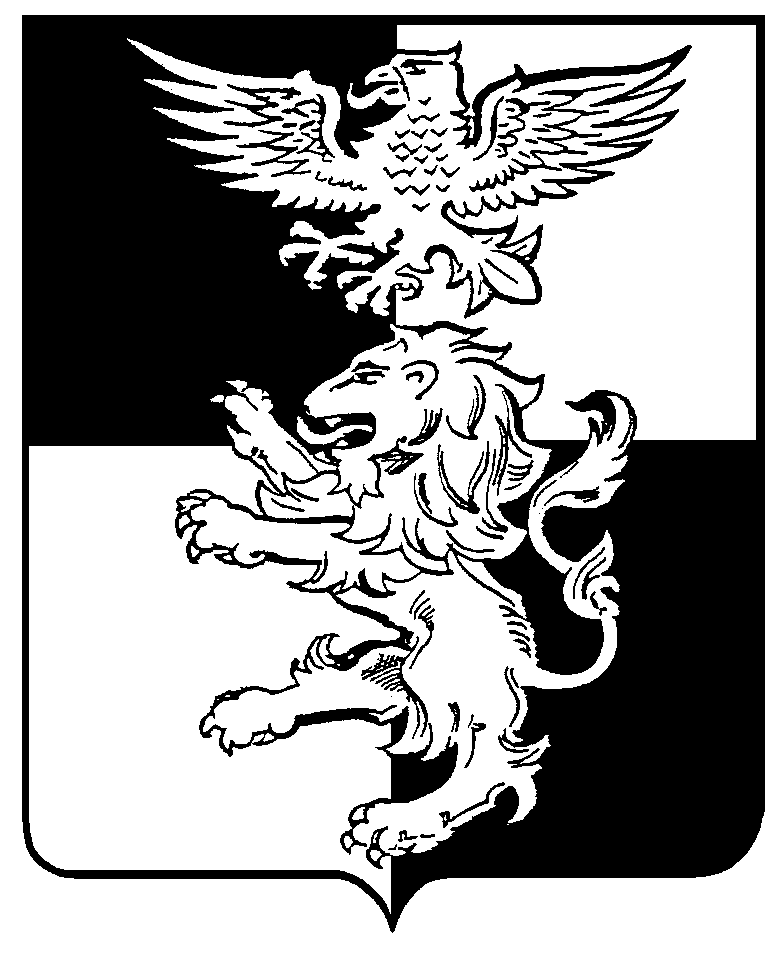 муниципальный район «Белгородский район» Белгородская область ЗЕМСКОЕ СОБРАНИЕ КОМСОМОЛЬСКОГО СЕЛЬСКОГО ПОСЕЛЕНИЯсорок пятое заседание земского собрания четвертого созыварешение«4» февраля 2022 года								       № 202О внесении изменений в решение земского собрания Комсомольского сельского поселения от 22  октября 2021 г. № 178
«О передаче к осуществлению части полномочий Комсомольского сельского поселения  по осуществлению муниципального контроля за исполнением физическими и юридическими лицами требований, установленных правилами благоустройства  на территории Комсомольского сельского поселения»Руководствуясь частью 4 статьи 15 Федерального закона от 6 октября 2003 года № 131-ФЗ «Об общих принципах организации местного самоуправления в Российской Федерации», законом Белгородской области 
от 04 июля 2002 г. № 35 «Об административных правонарушениях 
на  территории  Белгородской  области»,  законом  Белгородской  области от 21 декабря 2022 г. № 141 «О внесении изменений в закон Белгородской области «Об административных правонарушениях на территории Белгородской области», Уставом Комсомольского сельского поселения  муниципального района «Белгородский район» Белгородской области, земское собрание Комсомольского сельского поселения решило:1. Внести в решение поселкового собрания городского поселения «Поселок Разумное»  от 28 октября 2021 г. № 165 «Об осуществлении части полномочий Комсомольского сельского поселения по осуществлению муниципального контроля за исполнением физическими и юридическими лицами требований, установленных правилами благоустройства на территории Комсомольского сельского поселения  (далее – Решение) следующие изменения:1.1.	В соглашении между администрацией муниципального района «Белгородский район» Белгородской области и администрацией сельского поселения муниципального района «Белгородский район» Белгородской области о передаче осуществления части полномочий 
по осуществлению муниципального контроля за исполнением физическими                 и юридическими лицами требований, установленных правилами благоустройства на территории Комсомольского сельского поселения, утвержденном указанным Решением, пункт 2.1. раздела 2 изложить в следующей редакции:«2.1. Администрация поселения передаёт, а Администрация района принимает к осуществлению часть полномочий Комсомольского сельского поселения по осуществлению муниципального контроля в сфере благоустройства:-	организация и осуществление муниципального контроля в сфере благоустройства в соответствующем муниципальном образовании;-	организация и проведение мониторинга эффективности муниципального контроля в сфере благоустройства, показатели и методика проведения которого утверждаются Правительством Российской Федерации;-	составление протоколов об административных правонарушениях, ответственность за совершение которых установлена статьями 2.17, 3.3, 3.19-3.38, 5.1.18, 6.17-6.18, 6.20 закона Белгородской области от 4 июля 2002г. № 35 «Об административных правонарушениях на территории Белгородской области».2.	Поручить администрации Комсомольского сельского поселения  обеспечить заключение дополнительных соглашений к соглашениям между администрацией муниципального района «Белгородский район» Белгородской области и администрацией городского (сельского) поселения муниципального района «Белгородский район» Белгородской области о передаче осуществления части полномочий по осуществлению муниципального контроля за исполнением физическими и юридическими лицами требований, установленных правилами благоустройства на территории городского (сельского) поселения.3.	Настоящее решение вступает в силу с даты его официального обнародования.4.	Обнародовать настоящее решение и разместить 
на официальном сайте органов местного самоуправления Комсомольского сельского поселения  муниципального района «Белгородский район» Белгородской области.5.	Контроль за исполнением настоящего решения возложить 
на постоянную комиссию по бюджету, финансовой и налоговой политике земского собрания Комсомольского сельского поселения четвертого созыва (Горбанева Н.А.).Глава Комсомольского сельского поселения            В.Н. Поваров